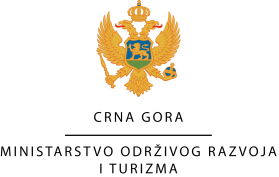 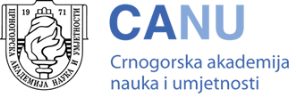 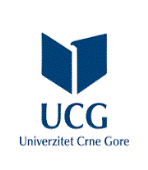 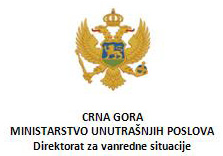 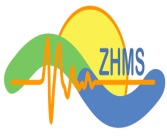 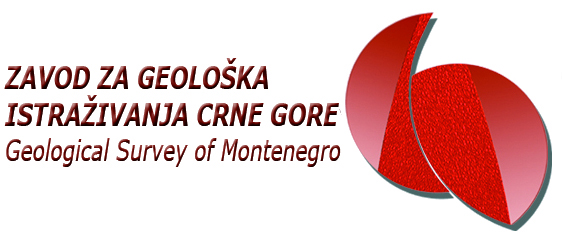 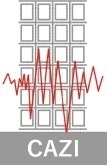 ČETRDESET GODINAOD KATASTROFALNOG ZEMLJOTRESA U CRNOJ GORI- AGENDA –Hotel “Ramada” Bulevar Save Kovačevića – Podgorica,  15. april 2019.godine9:30 – 10:00Registracija učesnikaRegistracija učesnika10:00 – 10:05Otvaranje - moderatorOtvaranje - moderator10:05 – 10:15Projekcija kratkog filma -  podsjećanje na 15. april 1979.godineProjekcija kratkog filma -  podsjećanje na 15. april 1979.godine10:15 – 10:20Pavle Radulović, ministar održivog razvoja i turizmaPavle Radulović, ministar održivog razvoja i turizma10:20 – 10:25Mevludin Nuhodžić, ministar unutrašnjih poslovaMevludin Nuhodžić, ministar unutrašnjih poslova10:25 – 10:35Akademik Dragan Vukčević, predsjednik CANUAkademik Dragan Vukčević, predsjednik CANU10:35 – 10:50Video projekcija - značajni građevinski projekti koji se trenutno realizuju u Crnoj Gori Video projekcija - značajni građevinski projekti koji se trenutno realizuju u Crnoj Gori 10:50 – 11:20Kafe pauzaKafe pauza11:20 – 11:40Prof. dr Branislav Glavatović, CANUProf. dr Branislav Glavatović, CANU11:40 – 12:00Prof. dr Srđan Janković, Građevinski fakultet -  Univerzitet Crne Gore Prof. dr Srđan Janković, Građevinski fakultet -  Univerzitet Crne Gore 12:00 – 12:20Mr Luka Mitrović, direktor Zavoda za hidrometeorologiju i seizmologijuMr Luka Mitrović, direktor Zavoda za hidrometeorologiju i seizmologiju12:20 – 12:40Mirsad Mulić, generalni direktor Direktorata za vanredne situacije u  Ministarstvu unutrašnjih poslovaMirsad Mulić, generalni direktor Direktorata za vanredne situacije u  Ministarstvu unutrašnjih poslova12:40 – 13:00DISKUSIJA DISKUSIJA 13:00 – 14:00Pauza za ručakPauza za ručak14:00 – 16:45Panel diskusije Panelisti:mr Tatjana Vujošević, v.d.generalne direktorice Direktorta za građevinarstvo u Ministarstvu održivog razvoja i turizmadr Slobodan Radusinović, zamjenik direktora Zavoda za geološka istraživanja, Podgoricadr Jelena Pejović, Građevinski fakultet - Univerzitet Crne Goremr  Ljuban Tmušić, načelnik Direkcije za civilnu zaštitu i humanitarnu pomoć u Ministarstvu unutrašnjih poslovamr Jadranka Mihaljević, načelnica Odjeljenja za instrumentalnu i inženjersku seizmologiju Zavoda za hidrometeorologiju i seizmologijuPanel diskusije Panelisti:mr Tatjana Vujošević, v.d.generalne direktorice Direktorta za građevinarstvo u Ministarstvu održivog razvoja i turizmadr Slobodan Radusinović, zamjenik direktora Zavoda za geološka istraživanja, Podgoricadr Jelena Pejović, Građevinski fakultet - Univerzitet Crne Goremr  Ljuban Tmušić, načelnik Direkcije za civilnu zaštitu i humanitarnu pomoć u Ministarstvu unutrašnjih poslovamr Jadranka Mihaljević, načelnica Odjeljenja za instrumentalnu i inženjersku seizmologiju Zavoda za hidrometeorologiju i seizmologiju14:00 – 14:45TemaGeološki   hazardi  u  Crnoj  Gori - juče, danas, sjutra 14:00 – 14:45ModeratorDr Slobodan Radusinović, dipl. inž. geologije14:00 – 14:45DISKUSIJADISKUSIJA14:45 – 15:30TemaStručni i naučni izazovi u oblasti zemljotresnog inženjerstva14:45 – 15:30ModeratorDr Jelena Pejović14:45 – 15:30DISKUSIJADISKUSIJA15:30 – 15:45Kafe pauzaKafe pauza15:45 – 16:30TemaSmanjenje rizika od katastrofa u Crnoj Gori - izazovi i prioriteti15:45 – 16:30ModeratorMr Ljuban Tmušić15:45 – 16:30DISKUSIJADISKUSIJA16:30 – 16:45TemaIzrada i implementacija baze podataka o štetema od elementarnih nepogoda DESINVENTAR SENDAI u Crnoj Gori16:30 – 16:45ModeratorG-din  Sebastien Penzini, Kancelarija Ujedinjenih nacija za smanjenje rizika od katastrofa - UNISDR16:45 – 17:00Zaključci i zatvaranje skupa Zaključci i zatvaranje skupa 